ALLEGATI al PEP fascia B(tratti da: Costruire il Piano Didattico Personalizzato, Erickson, 2014 e La discalculia e le difficoltà in aritmetica, Giunti Scuola, 2012)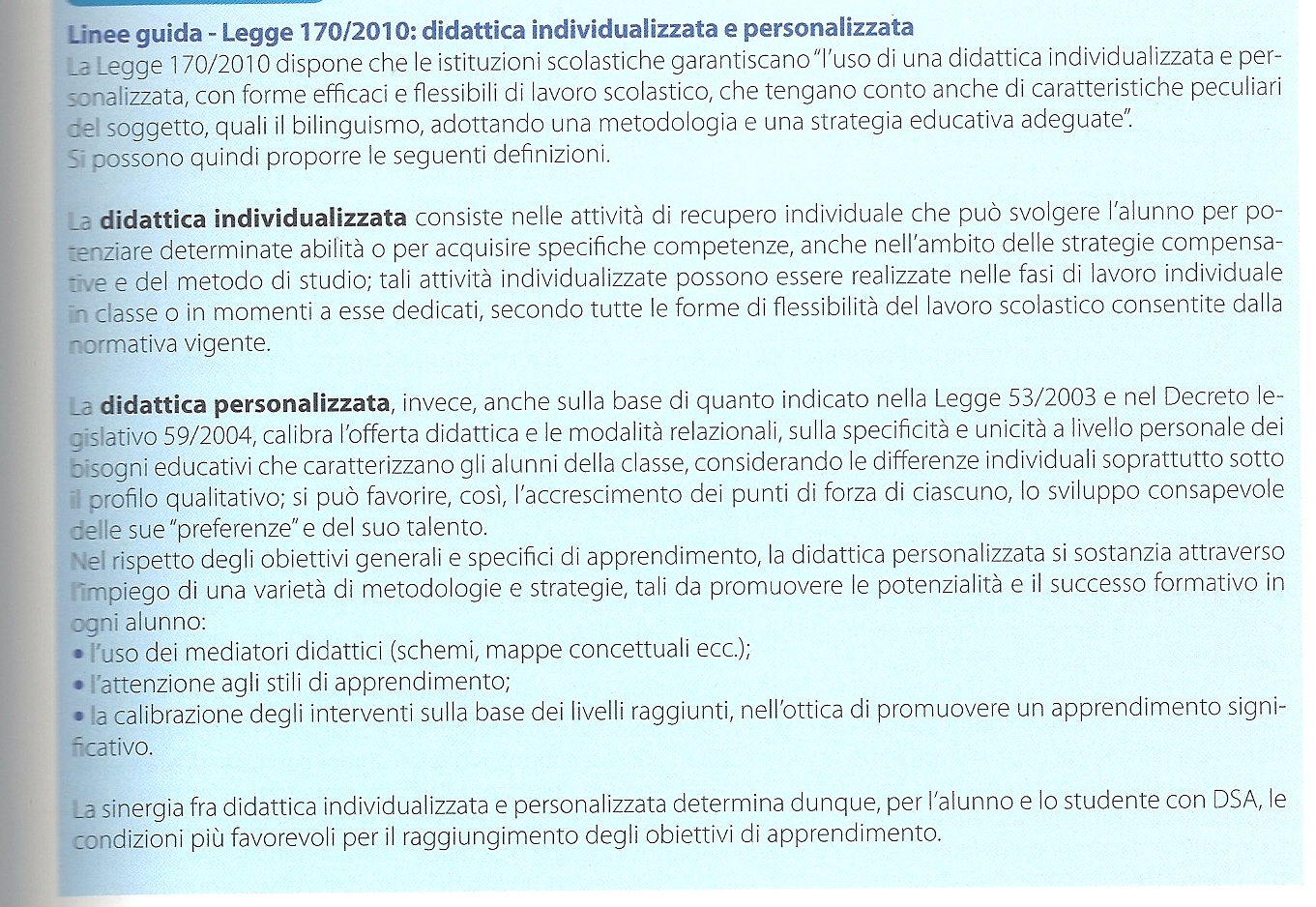 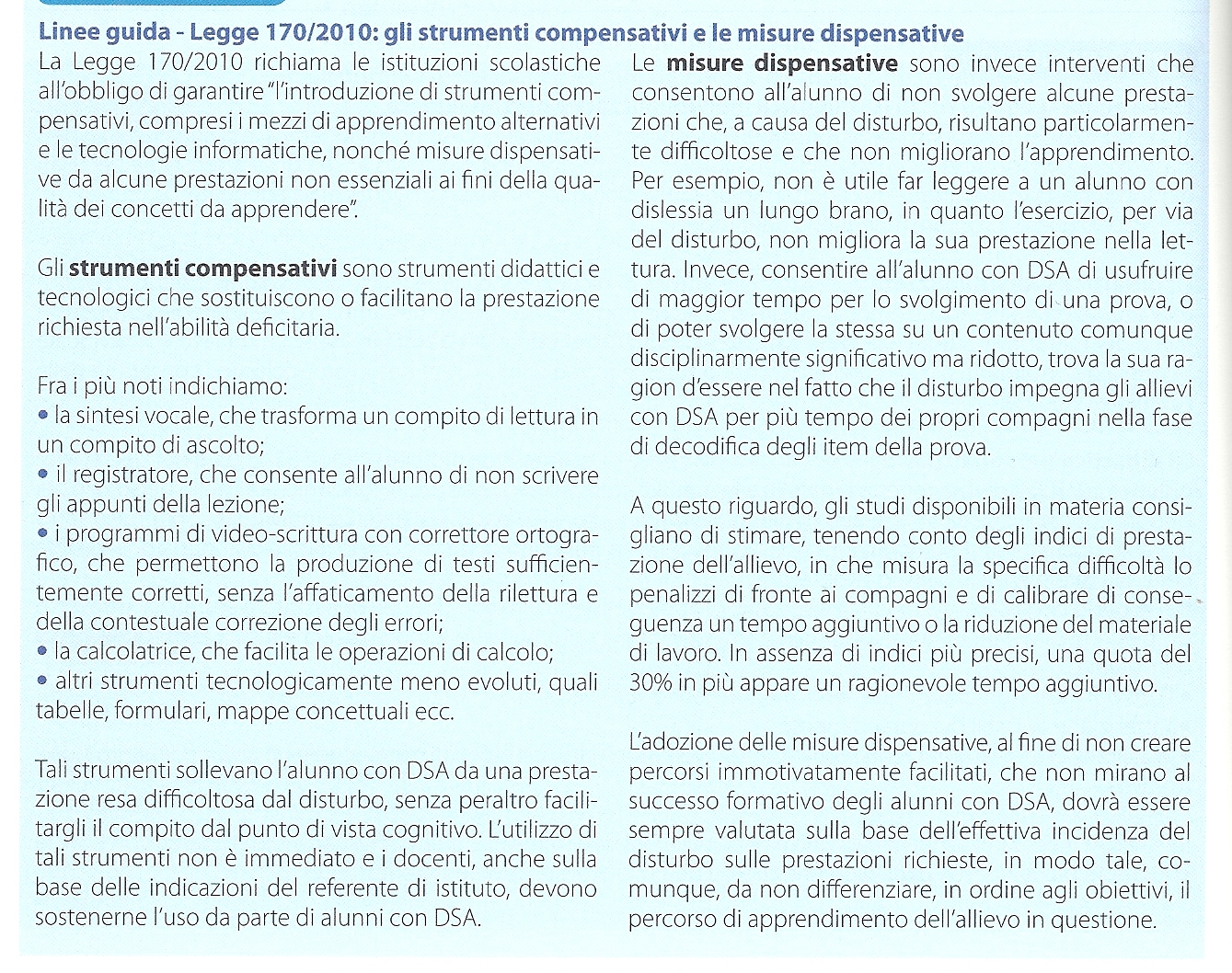 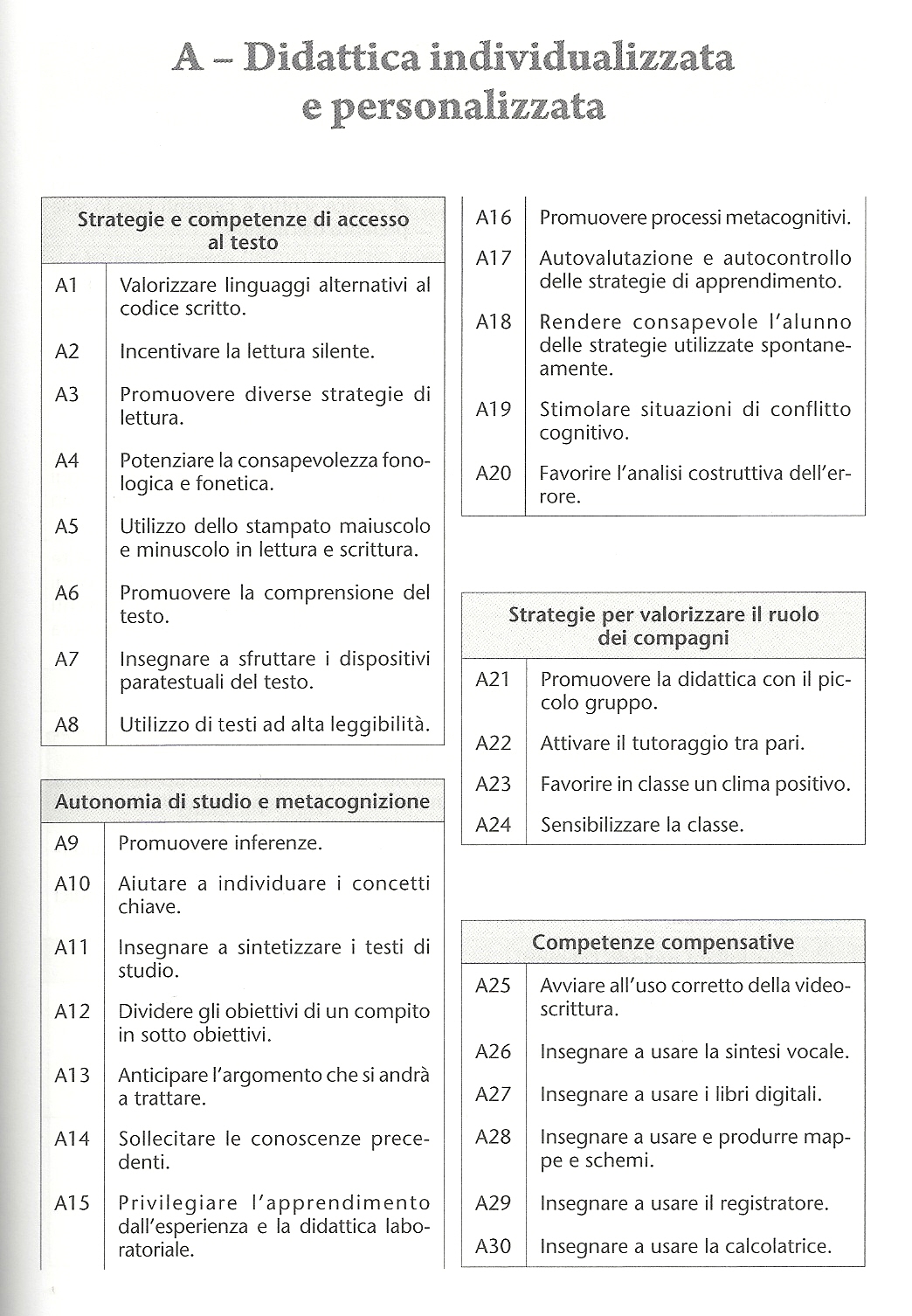 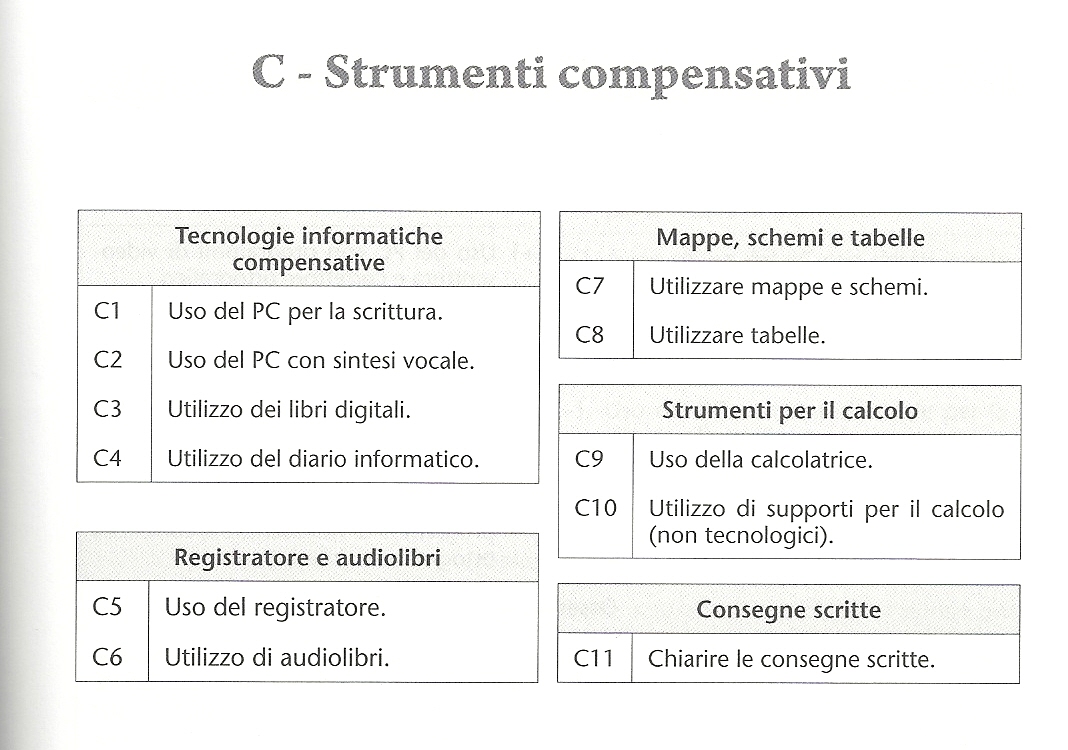 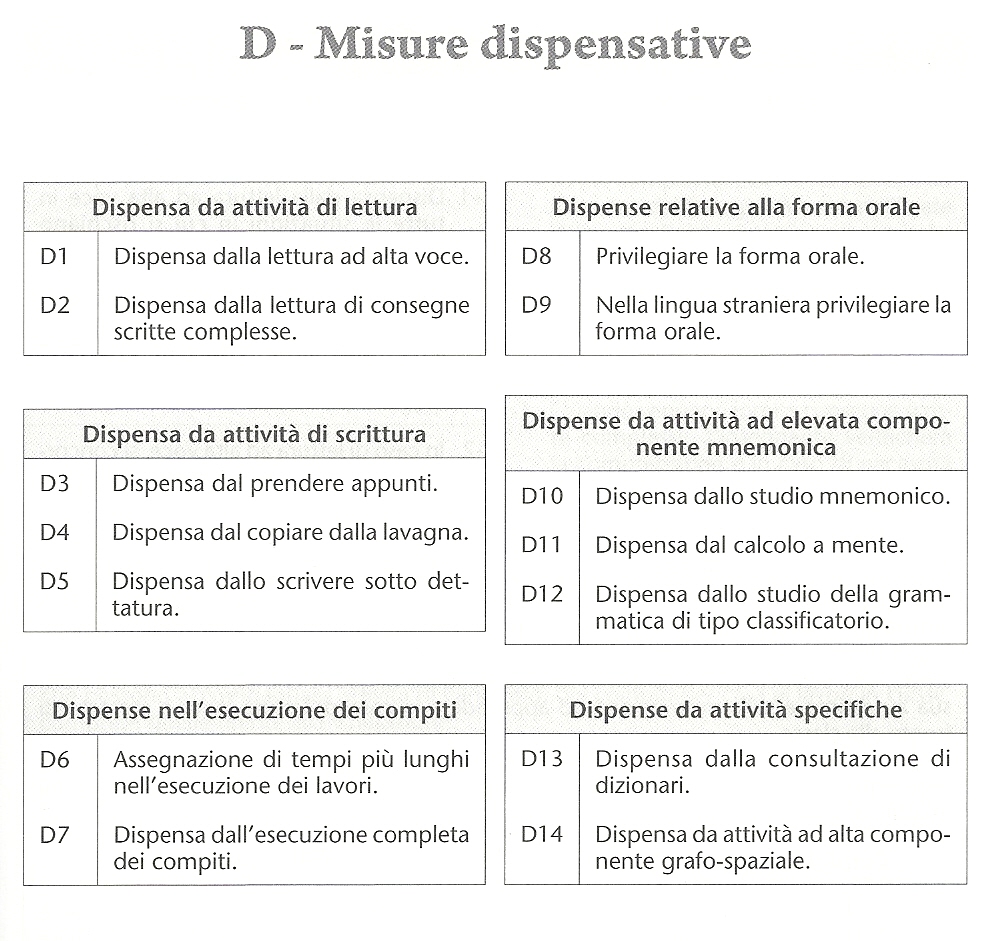 